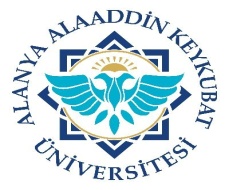 Alanya Alaaddin Keykubat ÜniversitesiDiş Hekimliği Uygulama ve Araştırma Merkeziİdari Birim/  Ofis Temizlik Takip FormuAlanya Alaaddin Keykubat ÜniversitesiDiş Hekimliği Uygulama ve Araştırma Merkeziİdari Birim/  Ofis Temizlik Takip FormuAlanya Alaaddin Keykubat ÜniversitesiDiş Hekimliği Uygulama ve Araştırma Merkeziİdari Birim/  Ofis Temizlik Takip FormuAlanya Alaaddin Keykubat ÜniversitesiDiş Hekimliği Uygulama ve Araştırma Merkeziİdari Birim/  Ofis Temizlik Takip FormuAlanya Alaaddin Keykubat ÜniversitesiDiş Hekimliği Uygulama ve Araştırma Merkeziİdari Birim/  Ofis Temizlik Takip FormuAlanya Alaaddin Keykubat ÜniversitesiDiş Hekimliği Uygulama ve Araştırma Merkeziİdari Birim/  Ofis Temizlik Takip FormuAlanya Alaaddin Keykubat ÜniversitesiDiş Hekimliği Uygulama ve Araştırma Merkeziİdari Birim/  Ofis Temizlik Takip FormuAlanya Alaaddin Keykubat ÜniversitesiDiş Hekimliği Uygulama ve Araştırma Merkeziİdari Birim/  Ofis Temizlik Takip FormuAlanya Alaaddin Keykubat ÜniversitesiDiş Hekimliği Uygulama ve Araştırma Merkeziİdari Birim/  Ofis Temizlik Takip FormuDoküman No:Doküman No:Doküman No:Doküman No:DOH.FR.09DOH.FR.09Alanya Alaaddin Keykubat ÜniversitesiDiş Hekimliği Uygulama ve Araştırma Merkeziİdari Birim/  Ofis Temizlik Takip FormuAlanya Alaaddin Keykubat ÜniversitesiDiş Hekimliği Uygulama ve Araştırma Merkeziİdari Birim/  Ofis Temizlik Takip FormuAlanya Alaaddin Keykubat ÜniversitesiDiş Hekimliği Uygulama ve Araştırma Merkeziİdari Birim/  Ofis Temizlik Takip FormuAlanya Alaaddin Keykubat ÜniversitesiDiş Hekimliği Uygulama ve Araştırma Merkeziİdari Birim/  Ofis Temizlik Takip FormuAlanya Alaaddin Keykubat ÜniversitesiDiş Hekimliği Uygulama ve Araştırma Merkeziİdari Birim/  Ofis Temizlik Takip FormuAlanya Alaaddin Keykubat ÜniversitesiDiş Hekimliği Uygulama ve Araştırma Merkeziİdari Birim/  Ofis Temizlik Takip FormuAlanya Alaaddin Keykubat ÜniversitesiDiş Hekimliği Uygulama ve Araştırma Merkeziİdari Birim/  Ofis Temizlik Takip FormuAlanya Alaaddin Keykubat ÜniversitesiDiş Hekimliği Uygulama ve Araştırma Merkeziİdari Birim/  Ofis Temizlik Takip FormuAlanya Alaaddin Keykubat ÜniversitesiDiş Hekimliği Uygulama ve Araştırma Merkeziİdari Birim/  Ofis Temizlik Takip FormuYayın Tarihi:Yayın Tarihi:Yayın Tarihi:Yayın Tarihi:09.07.202109.07.2021Alanya Alaaddin Keykubat ÜniversitesiDiş Hekimliği Uygulama ve Araştırma Merkeziİdari Birim/  Ofis Temizlik Takip FormuAlanya Alaaddin Keykubat ÜniversitesiDiş Hekimliği Uygulama ve Araştırma Merkeziİdari Birim/  Ofis Temizlik Takip FormuAlanya Alaaddin Keykubat ÜniversitesiDiş Hekimliği Uygulama ve Araştırma Merkeziİdari Birim/  Ofis Temizlik Takip FormuAlanya Alaaddin Keykubat ÜniversitesiDiş Hekimliği Uygulama ve Araştırma Merkeziİdari Birim/  Ofis Temizlik Takip FormuAlanya Alaaddin Keykubat ÜniversitesiDiş Hekimliği Uygulama ve Araştırma Merkeziİdari Birim/  Ofis Temizlik Takip FormuAlanya Alaaddin Keykubat ÜniversitesiDiş Hekimliği Uygulama ve Araştırma Merkeziİdari Birim/  Ofis Temizlik Takip FormuAlanya Alaaddin Keykubat ÜniversitesiDiş Hekimliği Uygulama ve Araştırma Merkeziİdari Birim/  Ofis Temizlik Takip FormuAlanya Alaaddin Keykubat ÜniversitesiDiş Hekimliği Uygulama ve Araştırma Merkeziİdari Birim/  Ofis Temizlik Takip FormuAlanya Alaaddin Keykubat ÜniversitesiDiş Hekimliği Uygulama ve Araştırma Merkeziİdari Birim/  Ofis Temizlik Takip FormuRevizyon Tarihi:Revizyon Tarihi:Revizyon Tarihi:Revizyon Tarihi:01.10.202101.10.2021Alanya Alaaddin Keykubat ÜniversitesiDiş Hekimliği Uygulama ve Araştırma Merkeziİdari Birim/  Ofis Temizlik Takip FormuAlanya Alaaddin Keykubat ÜniversitesiDiş Hekimliği Uygulama ve Araştırma Merkeziİdari Birim/  Ofis Temizlik Takip FormuAlanya Alaaddin Keykubat ÜniversitesiDiş Hekimliği Uygulama ve Araştırma Merkeziİdari Birim/  Ofis Temizlik Takip FormuAlanya Alaaddin Keykubat ÜniversitesiDiş Hekimliği Uygulama ve Araştırma Merkeziİdari Birim/  Ofis Temizlik Takip FormuAlanya Alaaddin Keykubat ÜniversitesiDiş Hekimliği Uygulama ve Araştırma Merkeziİdari Birim/  Ofis Temizlik Takip FormuAlanya Alaaddin Keykubat ÜniversitesiDiş Hekimliği Uygulama ve Araştırma Merkeziİdari Birim/  Ofis Temizlik Takip FormuAlanya Alaaddin Keykubat ÜniversitesiDiş Hekimliği Uygulama ve Araştırma Merkeziİdari Birim/  Ofis Temizlik Takip FormuAlanya Alaaddin Keykubat ÜniversitesiDiş Hekimliği Uygulama ve Araştırma Merkeziİdari Birim/  Ofis Temizlik Takip FormuAlanya Alaaddin Keykubat ÜniversitesiDiş Hekimliği Uygulama ve Araştırma Merkeziİdari Birim/  Ofis Temizlik Takip FormuRevizyon No:Revizyon No:Revizyon No:Revizyon No:11Alanya Alaaddin Keykubat ÜniversitesiDiş Hekimliği Uygulama ve Araştırma Merkeziİdari Birim/  Ofis Temizlik Takip FormuAlanya Alaaddin Keykubat ÜniversitesiDiş Hekimliği Uygulama ve Araştırma Merkeziİdari Birim/  Ofis Temizlik Takip FormuAlanya Alaaddin Keykubat ÜniversitesiDiş Hekimliği Uygulama ve Araştırma Merkeziİdari Birim/  Ofis Temizlik Takip FormuAlanya Alaaddin Keykubat ÜniversitesiDiş Hekimliği Uygulama ve Araştırma Merkeziİdari Birim/  Ofis Temizlik Takip FormuAlanya Alaaddin Keykubat ÜniversitesiDiş Hekimliği Uygulama ve Araştırma Merkeziİdari Birim/  Ofis Temizlik Takip FormuAlanya Alaaddin Keykubat ÜniversitesiDiş Hekimliği Uygulama ve Araştırma Merkeziİdari Birim/  Ofis Temizlik Takip FormuAlanya Alaaddin Keykubat ÜniversitesiDiş Hekimliği Uygulama ve Araştırma Merkeziİdari Birim/  Ofis Temizlik Takip FormuAlanya Alaaddin Keykubat ÜniversitesiDiş Hekimliği Uygulama ve Araştırma Merkeziİdari Birim/  Ofis Temizlik Takip FormuAlanya Alaaddin Keykubat ÜniversitesiDiş Hekimliği Uygulama ve Araştırma Merkeziİdari Birim/  Ofis Temizlik Takip FormuSayfa No:Sayfa No:Sayfa No:Sayfa No:1/21/2TARİHGÜNLÜKGÜNLÜKGÜNLÜKGÜNLÜKGÜNLÜKHAFTALIKHAFTALIKHAFTALIKHAFTALIKHAFTALIKAYLIKAYLIKTEMİZLİK YAPAN GÖREVLİ İSİM /İMZAKONTROL EDEN İSİM/İMZATARİHGünde en az bir kezGünde en az bir kezGünde en az bir kezGünde en az bir kezGünde en az bir kezHAFTALIKHAFTALIKHAFTALIKHAFTALIKHAFTALIKAYLIKAYLIKTEMİZLİK YAPAN GÖREVLİ İSİM /İMZAKONTROL EDEN İSİM/İMZATARİHKapı kolu, buton ve elektrik anahtarlarının dezenfekte edilmesiZeminlerin ıslak ve kuru moplanmasıCam önlerinin ve cihazların temizliğiMasaların ve bilgisayarların temizliğiAtıkların toplanmasıMalzeme dolapların ve çekmecelerin silinmesiSabunlukların dezenfekte  edilmesiAtık kovaların dezenfekte  edilmesiAtık kovaların dezenfekte  edilmesiKapıların temizliğiCamların temizliğiDuvarların ve yüksek zeminlerin    Duvar ve yüksek zeminlerin temizlenmesiTEMİZLİK YAPAN GÖREVLİ İSİM /İMZAKONTROL EDEN İSİM/İMZA1……2345678910111213141516171819202122232425Alanya Alaaddin Keykubat ÜniversitesiDiş Hekimliği Uygulama ve Araştırma Merkeziİdari Birim/  Ofis Temizlik Takip  FormuAlanya Alaaddin Keykubat ÜniversitesiDiş Hekimliği Uygulama ve Araştırma Merkeziİdari Birim/  Ofis Temizlik Takip  FormuAlanya Alaaddin Keykubat ÜniversitesiDiş Hekimliği Uygulama ve Araştırma Merkeziİdari Birim/  Ofis Temizlik Takip  FormuAlanya Alaaddin Keykubat ÜniversitesiDiş Hekimliği Uygulama ve Araştırma Merkeziİdari Birim/  Ofis Temizlik Takip  FormuAlanya Alaaddin Keykubat ÜniversitesiDiş Hekimliği Uygulama ve Araştırma Merkeziİdari Birim/  Ofis Temizlik Takip  FormuAlanya Alaaddin Keykubat ÜniversitesiDiş Hekimliği Uygulama ve Araştırma Merkeziİdari Birim/  Ofis Temizlik Takip  FormuAlanya Alaaddin Keykubat ÜniversitesiDiş Hekimliği Uygulama ve Araştırma Merkeziİdari Birim/  Ofis Temizlik Takip  FormuAlanya Alaaddin Keykubat ÜniversitesiDiş Hekimliği Uygulama ve Araştırma Merkeziİdari Birim/  Ofis Temizlik Takip  FormuAlanya Alaaddin Keykubat ÜniversitesiDiş Hekimliği Uygulama ve Araştırma Merkeziİdari Birim/  Ofis Temizlik Takip  FormuDoküman No:Doküman No:Doküman No:Doküman No:DOH.FR.09DOH.FR.09Alanya Alaaddin Keykubat ÜniversitesiDiş Hekimliği Uygulama ve Araştırma Merkeziİdari Birim/  Ofis Temizlik Takip  FormuAlanya Alaaddin Keykubat ÜniversitesiDiş Hekimliği Uygulama ve Araştırma Merkeziİdari Birim/  Ofis Temizlik Takip  FormuAlanya Alaaddin Keykubat ÜniversitesiDiş Hekimliği Uygulama ve Araştırma Merkeziİdari Birim/  Ofis Temizlik Takip  FormuAlanya Alaaddin Keykubat ÜniversitesiDiş Hekimliği Uygulama ve Araştırma Merkeziİdari Birim/  Ofis Temizlik Takip  FormuAlanya Alaaddin Keykubat ÜniversitesiDiş Hekimliği Uygulama ve Araştırma Merkeziİdari Birim/  Ofis Temizlik Takip  FormuAlanya Alaaddin Keykubat ÜniversitesiDiş Hekimliği Uygulama ve Araştırma Merkeziİdari Birim/  Ofis Temizlik Takip  FormuAlanya Alaaddin Keykubat ÜniversitesiDiş Hekimliği Uygulama ve Araştırma Merkeziİdari Birim/  Ofis Temizlik Takip  FormuAlanya Alaaddin Keykubat ÜniversitesiDiş Hekimliği Uygulama ve Araştırma Merkeziİdari Birim/  Ofis Temizlik Takip  FormuAlanya Alaaddin Keykubat ÜniversitesiDiş Hekimliği Uygulama ve Araştırma Merkeziİdari Birim/  Ofis Temizlik Takip  FormuYayın Tarihi:Yayın Tarihi:Yayın Tarihi:Yayın Tarihi:09.07.202109.07.2021Alanya Alaaddin Keykubat ÜniversitesiDiş Hekimliği Uygulama ve Araştırma Merkeziİdari Birim/  Ofis Temizlik Takip  FormuAlanya Alaaddin Keykubat ÜniversitesiDiş Hekimliği Uygulama ve Araştırma Merkeziİdari Birim/  Ofis Temizlik Takip  FormuAlanya Alaaddin Keykubat ÜniversitesiDiş Hekimliği Uygulama ve Araştırma Merkeziİdari Birim/  Ofis Temizlik Takip  FormuAlanya Alaaddin Keykubat ÜniversitesiDiş Hekimliği Uygulama ve Araştırma Merkeziİdari Birim/  Ofis Temizlik Takip  FormuAlanya Alaaddin Keykubat ÜniversitesiDiş Hekimliği Uygulama ve Araştırma Merkeziİdari Birim/  Ofis Temizlik Takip  FormuAlanya Alaaddin Keykubat ÜniversitesiDiş Hekimliği Uygulama ve Araştırma Merkeziİdari Birim/  Ofis Temizlik Takip  FormuAlanya Alaaddin Keykubat ÜniversitesiDiş Hekimliği Uygulama ve Araştırma Merkeziİdari Birim/  Ofis Temizlik Takip  FormuAlanya Alaaddin Keykubat ÜniversitesiDiş Hekimliği Uygulama ve Araştırma Merkeziİdari Birim/  Ofis Temizlik Takip  FormuAlanya Alaaddin Keykubat ÜniversitesiDiş Hekimliği Uygulama ve Araştırma Merkeziİdari Birim/  Ofis Temizlik Takip  FormuRevizyon Tarihi:Revizyon Tarihi:Revizyon Tarihi:Revizyon Tarihi:01.10.202101.10.2021Alanya Alaaddin Keykubat ÜniversitesiDiş Hekimliği Uygulama ve Araştırma Merkeziİdari Birim/  Ofis Temizlik Takip  FormuAlanya Alaaddin Keykubat ÜniversitesiDiş Hekimliği Uygulama ve Araştırma Merkeziİdari Birim/  Ofis Temizlik Takip  FormuAlanya Alaaddin Keykubat ÜniversitesiDiş Hekimliği Uygulama ve Araştırma Merkeziİdari Birim/  Ofis Temizlik Takip  FormuAlanya Alaaddin Keykubat ÜniversitesiDiş Hekimliği Uygulama ve Araştırma Merkeziİdari Birim/  Ofis Temizlik Takip  FormuAlanya Alaaddin Keykubat ÜniversitesiDiş Hekimliği Uygulama ve Araştırma Merkeziİdari Birim/  Ofis Temizlik Takip  FormuAlanya Alaaddin Keykubat ÜniversitesiDiş Hekimliği Uygulama ve Araştırma Merkeziİdari Birim/  Ofis Temizlik Takip  FormuAlanya Alaaddin Keykubat ÜniversitesiDiş Hekimliği Uygulama ve Araştırma Merkeziİdari Birim/  Ofis Temizlik Takip  FormuAlanya Alaaddin Keykubat ÜniversitesiDiş Hekimliği Uygulama ve Araştırma Merkeziİdari Birim/  Ofis Temizlik Takip  FormuAlanya Alaaddin Keykubat ÜniversitesiDiş Hekimliği Uygulama ve Araştırma Merkeziİdari Birim/  Ofis Temizlik Takip  FormuRevizyon No:Revizyon No:Revizyon No:Revizyon No:11Alanya Alaaddin Keykubat ÜniversitesiDiş Hekimliği Uygulama ve Araştırma Merkeziİdari Birim/  Ofis Temizlik Takip  FormuAlanya Alaaddin Keykubat ÜniversitesiDiş Hekimliği Uygulama ve Araştırma Merkeziİdari Birim/  Ofis Temizlik Takip  FormuAlanya Alaaddin Keykubat ÜniversitesiDiş Hekimliği Uygulama ve Araştırma Merkeziİdari Birim/  Ofis Temizlik Takip  FormuAlanya Alaaddin Keykubat ÜniversitesiDiş Hekimliği Uygulama ve Araştırma Merkeziİdari Birim/  Ofis Temizlik Takip  FormuAlanya Alaaddin Keykubat ÜniversitesiDiş Hekimliği Uygulama ve Araştırma Merkeziİdari Birim/  Ofis Temizlik Takip  FormuAlanya Alaaddin Keykubat ÜniversitesiDiş Hekimliği Uygulama ve Araştırma Merkeziİdari Birim/  Ofis Temizlik Takip  FormuAlanya Alaaddin Keykubat ÜniversitesiDiş Hekimliği Uygulama ve Araştırma Merkeziİdari Birim/  Ofis Temizlik Takip  FormuAlanya Alaaddin Keykubat ÜniversitesiDiş Hekimliği Uygulama ve Araştırma Merkeziİdari Birim/  Ofis Temizlik Takip  FormuAlanya Alaaddin Keykubat ÜniversitesiDiş Hekimliği Uygulama ve Araştırma Merkeziİdari Birim/  Ofis Temizlik Takip  FormuSayfa No:Sayfa No:Sayfa No:Sayfa No:2/22/2TARİHGÜNLÜKGÜNLÜKGÜNLÜKGÜNLÜKGÜNLÜKHAFTALIKHAFTALIKHAFTALIKHAFTALIKHAFTALIKAYLIKAYLIKTEMİZLİK YAPAN GÖREVLİ İSİM /İMZAKONTROL EDEN İSİM/İMZATARİHGünde en az bir kezGünde en az bir kezGünde en az bir kezGünde en az bir kezGünde en az bir kezHAFTALIKHAFTALIKHAFTALIKHAFTALIKHAFTALIKAYLIKAYLIKTEMİZLİK YAPAN GÖREVLİ İSİM /İMZAKONTROL EDEN İSİM/İMZATARİHKapı kolu, buton ve elektrik anahtarlarının dezenfekte edilmesiZeminlerin ıslak ve kuru moplanmasıCam önlerinin ve cihazların temizliğiMasaların ve bilgisayarların temizliğiAtıkların toplanmasıMalzeme dolapların ve çekmecelerin silinmesiSabunlukların dezenfekte  edilmesiAtık kovaların dezenfekte  edilmesiAtık kovaların dezenfekte  edilmesiKapıların temizliğiCamların  temizliğiDuvarların ve yüksek zeminlerin    Duvar ve yüksek zeminlerin temizlenmesiTEMİZLİK YAPAN GÖREVLİ İSİM /İMZAKONTROL EDEN İSİM/İMZA262728293031NOT:1.Temizlik ve kontroller 08.30-17.30 saatleri arasında belirtilen periyotlarda yapılmalı ve kontrol formuna işlenmelidir.2. Kontroller sırasında herhangi bir arıza ile karşılaşılması durumunda teknik servise ve idareye derhal bildirilmelidir.3. Personeller yukarıda belirtilen temizlik ve kontrolleri eksiksiz yapacak olup, kontrolleri birim sorumluları ve /veya enfeksiyon sorumlu hemşiresi tarafından yapılmalıdır.4.Bütün işlemler toz kaldırmadan yapılmalıdır.5.sıvı sabun kaplarına ekleme yapılmayacak, boşalan sabunluk yıkanıp iyice kuruduktan sonra tekrar doldurulmalıdır. 6 Lavabolar önce sıvı deterjan veya ovma maddesi ile temizlenmeli sonra 1/100 oranında çamaşır suyu ile dezenfekte edilmelidir.7.Temizlik bezi kullandıkları alanlara göre ayrılacak, masa, ünit, lavabo, cam bezleri karıştırılmamalıdır.8.Temizlik  arabası her temizlik sonrası temizlenip yıkanmalıdır.9.Atıklar talimata uygun uzaklaştırılmalıdır.10.Temizlenecek olan bölüm/malzeme kan ve/veya  hasta vücut sıvısı  ile kirlenmiş ise, temizliğe ek olarak 1/10’luk çamaşır suyu ile dezenfekte edilmelidir. Temizlikte Kullanım Alanına Göre Kova ve Bez RenkleriYEŞİL Buzdolabı iç yüzeyleriMAVİ Bütün kuru alanlar Masa, Etajer, Cam, Cam Önü, Kapı Kolları SARI Bütün ıslak alanlar (Tuvalet hariç) Banyo, Duş, Küvet, Armatür KIRMIZI Tuvaletler Klozet, Pisuar, Sifon TankıBEYAZ ParavanlarNOT:1.Temizlik ve kontroller 08.30-17.30 saatleri arasında belirtilen periyotlarda yapılmalı ve kontrol formuna işlenmelidir.2. Kontroller sırasında herhangi bir arıza ile karşılaşılması durumunda teknik servise ve idareye derhal bildirilmelidir.3. Personeller yukarıda belirtilen temizlik ve kontrolleri eksiksiz yapacak olup, kontrolleri birim sorumluları ve /veya enfeksiyon sorumlu hemşiresi tarafından yapılmalıdır.4.Bütün işlemler toz kaldırmadan yapılmalıdır.5.sıvı sabun kaplarına ekleme yapılmayacak, boşalan sabunluk yıkanıp iyice kuruduktan sonra tekrar doldurulmalıdır. 6 Lavabolar önce sıvı deterjan veya ovma maddesi ile temizlenmeli sonra 1/100 oranında çamaşır suyu ile dezenfekte edilmelidir.7.Temizlik bezi kullandıkları alanlara göre ayrılacak, masa, ünit, lavabo, cam bezleri karıştırılmamalıdır.8.Temizlik  arabası her temizlik sonrası temizlenip yıkanmalıdır.9.Atıklar talimata uygun uzaklaştırılmalıdır.10.Temizlenecek olan bölüm/malzeme kan ve/veya  hasta vücut sıvısı  ile kirlenmiş ise, temizliğe ek olarak 1/10’luk çamaşır suyu ile dezenfekte edilmelidir. Temizlikte Kullanım Alanına Göre Kova ve Bez RenkleriYEŞİL Buzdolabı iç yüzeyleriMAVİ Bütün kuru alanlar Masa, Etajer, Cam, Cam Önü, Kapı Kolları SARI Bütün ıslak alanlar (Tuvalet hariç) Banyo, Duş, Küvet, Armatür KIRMIZI Tuvaletler Klozet, Pisuar, Sifon TankıBEYAZ ParavanlarNOT:1.Temizlik ve kontroller 08.30-17.30 saatleri arasında belirtilen periyotlarda yapılmalı ve kontrol formuna işlenmelidir.2. Kontroller sırasında herhangi bir arıza ile karşılaşılması durumunda teknik servise ve idareye derhal bildirilmelidir.3. Personeller yukarıda belirtilen temizlik ve kontrolleri eksiksiz yapacak olup, kontrolleri birim sorumluları ve /veya enfeksiyon sorumlu hemşiresi tarafından yapılmalıdır.4.Bütün işlemler toz kaldırmadan yapılmalıdır.5.sıvı sabun kaplarına ekleme yapılmayacak, boşalan sabunluk yıkanıp iyice kuruduktan sonra tekrar doldurulmalıdır. 6 Lavabolar önce sıvı deterjan veya ovma maddesi ile temizlenmeli sonra 1/100 oranında çamaşır suyu ile dezenfekte edilmelidir.7.Temizlik bezi kullandıkları alanlara göre ayrılacak, masa, ünit, lavabo, cam bezleri karıştırılmamalıdır.8.Temizlik  arabası her temizlik sonrası temizlenip yıkanmalıdır.9.Atıklar talimata uygun uzaklaştırılmalıdır.10.Temizlenecek olan bölüm/malzeme kan ve/veya  hasta vücut sıvısı  ile kirlenmiş ise, temizliğe ek olarak 1/10’luk çamaşır suyu ile dezenfekte edilmelidir. Temizlikte Kullanım Alanına Göre Kova ve Bez RenkleriYEŞİL Buzdolabı iç yüzeyleriMAVİ Bütün kuru alanlar Masa, Etajer, Cam, Cam Önü, Kapı Kolları SARI Bütün ıslak alanlar (Tuvalet hariç) Banyo, Duş, Küvet, Armatür KIRMIZI Tuvaletler Klozet, Pisuar, Sifon TankıBEYAZ ParavanlarNOT:1.Temizlik ve kontroller 08.30-17.30 saatleri arasında belirtilen periyotlarda yapılmalı ve kontrol formuna işlenmelidir.2. Kontroller sırasında herhangi bir arıza ile karşılaşılması durumunda teknik servise ve idareye derhal bildirilmelidir.3. Personeller yukarıda belirtilen temizlik ve kontrolleri eksiksiz yapacak olup, kontrolleri birim sorumluları ve /veya enfeksiyon sorumlu hemşiresi tarafından yapılmalıdır.4.Bütün işlemler toz kaldırmadan yapılmalıdır.5.sıvı sabun kaplarına ekleme yapılmayacak, boşalan sabunluk yıkanıp iyice kuruduktan sonra tekrar doldurulmalıdır. 6 Lavabolar önce sıvı deterjan veya ovma maddesi ile temizlenmeli sonra 1/100 oranında çamaşır suyu ile dezenfekte edilmelidir.7.Temizlik bezi kullandıkları alanlara göre ayrılacak, masa, ünit, lavabo, cam bezleri karıştırılmamalıdır.8.Temizlik  arabası her temizlik sonrası temizlenip yıkanmalıdır.9.Atıklar talimata uygun uzaklaştırılmalıdır.10.Temizlenecek olan bölüm/malzeme kan ve/veya  hasta vücut sıvısı  ile kirlenmiş ise, temizliğe ek olarak 1/10’luk çamaşır suyu ile dezenfekte edilmelidir. Temizlikte Kullanım Alanına Göre Kova ve Bez RenkleriYEŞİL Buzdolabı iç yüzeyleriMAVİ Bütün kuru alanlar Masa, Etajer, Cam, Cam Önü, Kapı Kolları SARI Bütün ıslak alanlar (Tuvalet hariç) Banyo, Duş, Küvet, Armatür KIRMIZI Tuvaletler Klozet, Pisuar, Sifon TankıBEYAZ ParavanlarNOT:1.Temizlik ve kontroller 08.30-17.30 saatleri arasında belirtilen periyotlarda yapılmalı ve kontrol formuna işlenmelidir.2. Kontroller sırasında herhangi bir arıza ile karşılaşılması durumunda teknik servise ve idareye derhal bildirilmelidir.3. Personeller yukarıda belirtilen temizlik ve kontrolleri eksiksiz yapacak olup, kontrolleri birim sorumluları ve /veya enfeksiyon sorumlu hemşiresi tarafından yapılmalıdır.4.Bütün işlemler toz kaldırmadan yapılmalıdır.5.sıvı sabun kaplarına ekleme yapılmayacak, boşalan sabunluk yıkanıp iyice kuruduktan sonra tekrar doldurulmalıdır. 6 Lavabolar önce sıvı deterjan veya ovma maddesi ile temizlenmeli sonra 1/100 oranında çamaşır suyu ile dezenfekte edilmelidir.7.Temizlik bezi kullandıkları alanlara göre ayrılacak, masa, ünit, lavabo, cam bezleri karıştırılmamalıdır.8.Temizlik  arabası her temizlik sonrası temizlenip yıkanmalıdır.9.Atıklar talimata uygun uzaklaştırılmalıdır.10.Temizlenecek olan bölüm/malzeme kan ve/veya  hasta vücut sıvısı  ile kirlenmiş ise, temizliğe ek olarak 1/10’luk çamaşır suyu ile dezenfekte edilmelidir. Temizlikte Kullanım Alanına Göre Kova ve Bez RenkleriYEŞİL Buzdolabı iç yüzeyleriMAVİ Bütün kuru alanlar Masa, Etajer, Cam, Cam Önü, Kapı Kolları SARI Bütün ıslak alanlar (Tuvalet hariç) Banyo, Duş, Küvet, Armatür KIRMIZI Tuvaletler Klozet, Pisuar, Sifon TankıBEYAZ ParavanlarNOT:1.Temizlik ve kontroller 08.30-17.30 saatleri arasında belirtilen periyotlarda yapılmalı ve kontrol formuna işlenmelidir.2. Kontroller sırasında herhangi bir arıza ile karşılaşılması durumunda teknik servise ve idareye derhal bildirilmelidir.3. Personeller yukarıda belirtilen temizlik ve kontrolleri eksiksiz yapacak olup, kontrolleri birim sorumluları ve /veya enfeksiyon sorumlu hemşiresi tarafından yapılmalıdır.4.Bütün işlemler toz kaldırmadan yapılmalıdır.5.sıvı sabun kaplarına ekleme yapılmayacak, boşalan sabunluk yıkanıp iyice kuruduktan sonra tekrar doldurulmalıdır. 6 Lavabolar önce sıvı deterjan veya ovma maddesi ile temizlenmeli sonra 1/100 oranında çamaşır suyu ile dezenfekte edilmelidir.7.Temizlik bezi kullandıkları alanlara göre ayrılacak, masa, ünit, lavabo, cam bezleri karıştırılmamalıdır.8.Temizlik  arabası her temizlik sonrası temizlenip yıkanmalıdır.9.Atıklar talimata uygun uzaklaştırılmalıdır.10.Temizlenecek olan bölüm/malzeme kan ve/veya  hasta vücut sıvısı  ile kirlenmiş ise, temizliğe ek olarak 1/10’luk çamaşır suyu ile dezenfekte edilmelidir. Temizlikte Kullanım Alanına Göre Kova ve Bez RenkleriYEŞİL Buzdolabı iç yüzeyleriMAVİ Bütün kuru alanlar Masa, Etajer, Cam, Cam Önü, Kapı Kolları SARI Bütün ıslak alanlar (Tuvalet hariç) Banyo, Duş, Küvet, Armatür KIRMIZI Tuvaletler Klozet, Pisuar, Sifon TankıBEYAZ ParavanlarNOT:1.Temizlik ve kontroller 08.30-17.30 saatleri arasında belirtilen periyotlarda yapılmalı ve kontrol formuna işlenmelidir.2. Kontroller sırasında herhangi bir arıza ile karşılaşılması durumunda teknik servise ve idareye derhal bildirilmelidir.3. Personeller yukarıda belirtilen temizlik ve kontrolleri eksiksiz yapacak olup, kontrolleri birim sorumluları ve /veya enfeksiyon sorumlu hemşiresi tarafından yapılmalıdır.4.Bütün işlemler toz kaldırmadan yapılmalıdır.5.sıvı sabun kaplarına ekleme yapılmayacak, boşalan sabunluk yıkanıp iyice kuruduktan sonra tekrar doldurulmalıdır. 6 Lavabolar önce sıvı deterjan veya ovma maddesi ile temizlenmeli sonra 1/100 oranında çamaşır suyu ile dezenfekte edilmelidir.7.Temizlik bezi kullandıkları alanlara göre ayrılacak, masa, ünit, lavabo, cam bezleri karıştırılmamalıdır.8.Temizlik  arabası her temizlik sonrası temizlenip yıkanmalıdır.9.Atıklar talimata uygun uzaklaştırılmalıdır.10.Temizlenecek olan bölüm/malzeme kan ve/veya  hasta vücut sıvısı  ile kirlenmiş ise, temizliğe ek olarak 1/10’luk çamaşır suyu ile dezenfekte edilmelidir. Temizlikte Kullanım Alanına Göre Kova ve Bez RenkleriYEŞİL Buzdolabı iç yüzeyleriMAVİ Bütün kuru alanlar Masa, Etajer, Cam, Cam Önü, Kapı Kolları SARI Bütün ıslak alanlar (Tuvalet hariç) Banyo, Duş, Küvet, Armatür KIRMIZI Tuvaletler Klozet, Pisuar, Sifon TankıBEYAZ ParavanlarNOT:1.Temizlik ve kontroller 08.30-17.30 saatleri arasında belirtilen periyotlarda yapılmalı ve kontrol formuna işlenmelidir.2. Kontroller sırasında herhangi bir arıza ile karşılaşılması durumunda teknik servise ve idareye derhal bildirilmelidir.3. Personeller yukarıda belirtilen temizlik ve kontrolleri eksiksiz yapacak olup, kontrolleri birim sorumluları ve /veya enfeksiyon sorumlu hemşiresi tarafından yapılmalıdır.4.Bütün işlemler toz kaldırmadan yapılmalıdır.5.sıvı sabun kaplarına ekleme yapılmayacak, boşalan sabunluk yıkanıp iyice kuruduktan sonra tekrar doldurulmalıdır. 6 Lavabolar önce sıvı deterjan veya ovma maddesi ile temizlenmeli sonra 1/100 oranında çamaşır suyu ile dezenfekte edilmelidir.7.Temizlik bezi kullandıkları alanlara göre ayrılacak, masa, ünit, lavabo, cam bezleri karıştırılmamalıdır.8.Temizlik  arabası her temizlik sonrası temizlenip yıkanmalıdır.9.Atıklar talimata uygun uzaklaştırılmalıdır.10.Temizlenecek olan bölüm/malzeme kan ve/veya  hasta vücut sıvısı  ile kirlenmiş ise, temizliğe ek olarak 1/10’luk çamaşır suyu ile dezenfekte edilmelidir. Temizlikte Kullanım Alanına Göre Kova ve Bez RenkleriYEŞİL Buzdolabı iç yüzeyleriMAVİ Bütün kuru alanlar Masa, Etajer, Cam, Cam Önü, Kapı Kolları SARI Bütün ıslak alanlar (Tuvalet hariç) Banyo, Duş, Küvet, Armatür KIRMIZI Tuvaletler Klozet, Pisuar, Sifon TankıBEYAZ ParavanlarNOT:1.Temizlik ve kontroller 08.30-17.30 saatleri arasında belirtilen periyotlarda yapılmalı ve kontrol formuna işlenmelidir.2. Kontroller sırasında herhangi bir arıza ile karşılaşılması durumunda teknik servise ve idareye derhal bildirilmelidir.3. Personeller yukarıda belirtilen temizlik ve kontrolleri eksiksiz yapacak olup, kontrolleri birim sorumluları ve /veya enfeksiyon sorumlu hemşiresi tarafından yapılmalıdır.4.Bütün işlemler toz kaldırmadan yapılmalıdır.5.sıvı sabun kaplarına ekleme yapılmayacak, boşalan sabunluk yıkanıp iyice kuruduktan sonra tekrar doldurulmalıdır. 6 Lavabolar önce sıvı deterjan veya ovma maddesi ile temizlenmeli sonra 1/100 oranında çamaşır suyu ile dezenfekte edilmelidir.7.Temizlik bezi kullandıkları alanlara göre ayrılacak, masa, ünit, lavabo, cam bezleri karıştırılmamalıdır.8.Temizlik  arabası her temizlik sonrası temizlenip yıkanmalıdır.9.Atıklar talimata uygun uzaklaştırılmalıdır.10.Temizlenecek olan bölüm/malzeme kan ve/veya  hasta vücut sıvısı  ile kirlenmiş ise, temizliğe ek olarak 1/10’luk çamaşır suyu ile dezenfekte edilmelidir. Temizlikte Kullanım Alanına Göre Kova ve Bez RenkleriYEŞİL Buzdolabı iç yüzeyleriMAVİ Bütün kuru alanlar Masa, Etajer, Cam, Cam Önü, Kapı Kolları SARI Bütün ıslak alanlar (Tuvalet hariç) Banyo, Duş, Küvet, Armatür KIRMIZI Tuvaletler Klozet, Pisuar, Sifon TankıBEYAZ ParavanlarNOT:1.Temizlik ve kontroller 08.30-17.30 saatleri arasında belirtilen periyotlarda yapılmalı ve kontrol formuna işlenmelidir.2. Kontroller sırasında herhangi bir arıza ile karşılaşılması durumunda teknik servise ve idareye derhal bildirilmelidir.3. Personeller yukarıda belirtilen temizlik ve kontrolleri eksiksiz yapacak olup, kontrolleri birim sorumluları ve /veya enfeksiyon sorumlu hemşiresi tarafından yapılmalıdır.4.Bütün işlemler toz kaldırmadan yapılmalıdır.5.sıvı sabun kaplarına ekleme yapılmayacak, boşalan sabunluk yıkanıp iyice kuruduktan sonra tekrar doldurulmalıdır. 6 Lavabolar önce sıvı deterjan veya ovma maddesi ile temizlenmeli sonra 1/100 oranında çamaşır suyu ile dezenfekte edilmelidir.7.Temizlik bezi kullandıkları alanlara göre ayrılacak, masa, ünit, lavabo, cam bezleri karıştırılmamalıdır.8.Temizlik  arabası her temizlik sonrası temizlenip yıkanmalıdır.9.Atıklar talimata uygun uzaklaştırılmalıdır.10.Temizlenecek olan bölüm/malzeme kan ve/veya  hasta vücut sıvısı  ile kirlenmiş ise, temizliğe ek olarak 1/10’luk çamaşır suyu ile dezenfekte edilmelidir. Temizlikte Kullanım Alanına Göre Kova ve Bez RenkleriYEŞİL Buzdolabı iç yüzeyleriMAVİ Bütün kuru alanlar Masa, Etajer, Cam, Cam Önü, Kapı Kolları SARI Bütün ıslak alanlar (Tuvalet hariç) Banyo, Duş, Küvet, Armatür KIRMIZI Tuvaletler Klozet, Pisuar, Sifon TankıBEYAZ ParavanlarNOT:1.Temizlik ve kontroller 08.30-17.30 saatleri arasında belirtilen periyotlarda yapılmalı ve kontrol formuna işlenmelidir.2. Kontroller sırasında herhangi bir arıza ile karşılaşılması durumunda teknik servise ve idareye derhal bildirilmelidir.3. Personeller yukarıda belirtilen temizlik ve kontrolleri eksiksiz yapacak olup, kontrolleri birim sorumluları ve /veya enfeksiyon sorumlu hemşiresi tarafından yapılmalıdır.4.Bütün işlemler toz kaldırmadan yapılmalıdır.5.sıvı sabun kaplarına ekleme yapılmayacak, boşalan sabunluk yıkanıp iyice kuruduktan sonra tekrar doldurulmalıdır. 6 Lavabolar önce sıvı deterjan veya ovma maddesi ile temizlenmeli sonra 1/100 oranında çamaşır suyu ile dezenfekte edilmelidir.7.Temizlik bezi kullandıkları alanlara göre ayrılacak, masa, ünit, lavabo, cam bezleri karıştırılmamalıdır.8.Temizlik  arabası her temizlik sonrası temizlenip yıkanmalıdır.9.Atıklar talimata uygun uzaklaştırılmalıdır.10.Temizlenecek olan bölüm/malzeme kan ve/veya  hasta vücut sıvısı  ile kirlenmiş ise, temizliğe ek olarak 1/10’luk çamaşır suyu ile dezenfekte edilmelidir. Temizlikte Kullanım Alanına Göre Kova ve Bez RenkleriYEŞİL Buzdolabı iç yüzeyleriMAVİ Bütün kuru alanlar Masa, Etajer, Cam, Cam Önü, Kapı Kolları SARI Bütün ıslak alanlar (Tuvalet hariç) Banyo, Duş, Küvet, Armatür KIRMIZI Tuvaletler Klozet, Pisuar, Sifon TankıBEYAZ ParavanlarNOT:1.Temizlik ve kontroller 08.30-17.30 saatleri arasında belirtilen periyotlarda yapılmalı ve kontrol formuna işlenmelidir.2. Kontroller sırasında herhangi bir arıza ile karşılaşılması durumunda teknik servise ve idareye derhal bildirilmelidir.3. Personeller yukarıda belirtilen temizlik ve kontrolleri eksiksiz yapacak olup, kontrolleri birim sorumluları ve /veya enfeksiyon sorumlu hemşiresi tarafından yapılmalıdır.4.Bütün işlemler toz kaldırmadan yapılmalıdır.5.sıvı sabun kaplarına ekleme yapılmayacak, boşalan sabunluk yıkanıp iyice kuruduktan sonra tekrar doldurulmalıdır. 6 Lavabolar önce sıvı deterjan veya ovma maddesi ile temizlenmeli sonra 1/100 oranında çamaşır suyu ile dezenfekte edilmelidir.7.Temizlik bezi kullandıkları alanlara göre ayrılacak, masa, ünit, lavabo, cam bezleri karıştırılmamalıdır.8.Temizlik  arabası her temizlik sonrası temizlenip yıkanmalıdır.9.Atıklar talimata uygun uzaklaştırılmalıdır.10.Temizlenecek olan bölüm/malzeme kan ve/veya  hasta vücut sıvısı  ile kirlenmiş ise, temizliğe ek olarak 1/10’luk çamaşır suyu ile dezenfekte edilmelidir. Temizlikte Kullanım Alanına Göre Kova ve Bez RenkleriYEŞİL Buzdolabı iç yüzeyleriMAVİ Bütün kuru alanlar Masa, Etajer, Cam, Cam Önü, Kapı Kolları SARI Bütün ıslak alanlar (Tuvalet hariç) Banyo, Duş, Küvet, Armatür KIRMIZI Tuvaletler Klozet, Pisuar, Sifon TankıBEYAZ ParavanlarNOT:1.Temizlik ve kontroller 08.30-17.30 saatleri arasında belirtilen periyotlarda yapılmalı ve kontrol formuna işlenmelidir.2. Kontroller sırasında herhangi bir arıza ile karşılaşılması durumunda teknik servise ve idareye derhal bildirilmelidir.3. Personeller yukarıda belirtilen temizlik ve kontrolleri eksiksiz yapacak olup, kontrolleri birim sorumluları ve /veya enfeksiyon sorumlu hemşiresi tarafından yapılmalıdır.4.Bütün işlemler toz kaldırmadan yapılmalıdır.5.sıvı sabun kaplarına ekleme yapılmayacak, boşalan sabunluk yıkanıp iyice kuruduktan sonra tekrar doldurulmalıdır. 6 Lavabolar önce sıvı deterjan veya ovma maddesi ile temizlenmeli sonra 1/100 oranında çamaşır suyu ile dezenfekte edilmelidir.7.Temizlik bezi kullandıkları alanlara göre ayrılacak, masa, ünit, lavabo, cam bezleri karıştırılmamalıdır.8.Temizlik  arabası her temizlik sonrası temizlenip yıkanmalıdır.9.Atıklar talimata uygun uzaklaştırılmalıdır.10.Temizlenecek olan bölüm/malzeme kan ve/veya  hasta vücut sıvısı  ile kirlenmiş ise, temizliğe ek olarak 1/10’luk çamaşır suyu ile dezenfekte edilmelidir. Temizlikte Kullanım Alanına Göre Kova ve Bez RenkleriYEŞİL Buzdolabı iç yüzeyleriMAVİ Bütün kuru alanlar Masa, Etajer, Cam, Cam Önü, Kapı Kolları SARI Bütün ıslak alanlar (Tuvalet hariç) Banyo, Duş, Küvet, Armatür KIRMIZI Tuvaletler Klozet, Pisuar, Sifon TankıBEYAZ ParavanlarNOT:1.Temizlik ve kontroller 08.30-17.30 saatleri arasında belirtilen periyotlarda yapılmalı ve kontrol formuna işlenmelidir.2. Kontroller sırasında herhangi bir arıza ile karşılaşılması durumunda teknik servise ve idareye derhal bildirilmelidir.3. Personeller yukarıda belirtilen temizlik ve kontrolleri eksiksiz yapacak olup, kontrolleri birim sorumluları ve /veya enfeksiyon sorumlu hemşiresi tarafından yapılmalıdır.4.Bütün işlemler toz kaldırmadan yapılmalıdır.5.sıvı sabun kaplarına ekleme yapılmayacak, boşalan sabunluk yıkanıp iyice kuruduktan sonra tekrar doldurulmalıdır. 6 Lavabolar önce sıvı deterjan veya ovma maddesi ile temizlenmeli sonra 1/100 oranında çamaşır suyu ile dezenfekte edilmelidir.7.Temizlik bezi kullandıkları alanlara göre ayrılacak, masa, ünit, lavabo, cam bezleri karıştırılmamalıdır.8.Temizlik  arabası her temizlik sonrası temizlenip yıkanmalıdır.9.Atıklar talimata uygun uzaklaştırılmalıdır.10.Temizlenecek olan bölüm/malzeme kan ve/veya  hasta vücut sıvısı  ile kirlenmiş ise, temizliğe ek olarak 1/10’luk çamaşır suyu ile dezenfekte edilmelidir. Temizlikte Kullanım Alanına Göre Kova ve Bez RenkleriYEŞİL Buzdolabı iç yüzeyleriMAVİ Bütün kuru alanlar Masa, Etajer, Cam, Cam Önü, Kapı Kolları SARI Bütün ıslak alanlar (Tuvalet hariç) Banyo, Duş, Küvet, Armatür KIRMIZI Tuvaletler Klozet, Pisuar, Sifon TankıBEYAZ ParavanlarNOT:1.Temizlik ve kontroller 08.30-17.30 saatleri arasında belirtilen periyotlarda yapılmalı ve kontrol formuna işlenmelidir.2. Kontroller sırasında herhangi bir arıza ile karşılaşılması durumunda teknik servise ve idareye derhal bildirilmelidir.3. Personeller yukarıda belirtilen temizlik ve kontrolleri eksiksiz yapacak olup, kontrolleri birim sorumluları ve /veya enfeksiyon sorumlu hemşiresi tarafından yapılmalıdır.4.Bütün işlemler toz kaldırmadan yapılmalıdır.5.sıvı sabun kaplarına ekleme yapılmayacak, boşalan sabunluk yıkanıp iyice kuruduktan sonra tekrar doldurulmalıdır. 6 Lavabolar önce sıvı deterjan veya ovma maddesi ile temizlenmeli sonra 1/100 oranında çamaşır suyu ile dezenfekte edilmelidir.7.Temizlik bezi kullandıkları alanlara göre ayrılacak, masa, ünit, lavabo, cam bezleri karıştırılmamalıdır.8.Temizlik  arabası her temizlik sonrası temizlenip yıkanmalıdır.9.Atıklar talimata uygun uzaklaştırılmalıdır.10.Temizlenecek olan bölüm/malzeme kan ve/veya  hasta vücut sıvısı  ile kirlenmiş ise, temizliğe ek olarak 1/10’luk çamaşır suyu ile dezenfekte edilmelidir. Temizlikte Kullanım Alanına Göre Kova ve Bez RenkleriYEŞİL Buzdolabı iç yüzeyleriMAVİ Bütün kuru alanlar Masa, Etajer, Cam, Cam Önü, Kapı Kolları SARI Bütün ıslak alanlar (Tuvalet hariç) Banyo, Duş, Küvet, Armatür KIRMIZI Tuvaletler Klozet, Pisuar, Sifon TankıBEYAZ Paravanlar